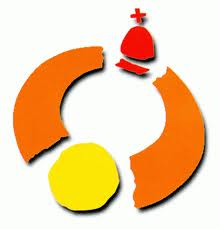 DIOCESI DI SORA CASSINO AQUINO PONTECORVOSERVIZIO DI PASTORALE GIOVANILE - ZONA SUDCampo Scuola 2015“I Dieci Comandamenti”MODULO D’ISCRIZIONENome:……………………………………………………………………………………………………………………...Cognome:………………………………………………………………………………………………………………….Indirizzo:.………………………………………………………………………………………………………………….Data di nascita:.……………………………………………………………………………………………………………Telefono:.………………………………………………………………………………………………………………….E-mail:…………………………………………………………………………………………………………………….______________________________________Firma di chi richiede l’iscrizione	Il Campo Scuola si terrà presso il santuario Maria Santissima di Canneto dal 26 al 29 Agosto 2015. _______________________________________________________________________________________________Se il/la ragazzo/a è minorenne, un genitore dovrà compilare il modulo sottostante.Il/La sottoscritto/a _________________________________________ nato/a il_______________________________a___________________________  e residente in______________________________________________________documento di identità tipo_____________________ numero________________________tel./cell._________________________________in qualità di genitore, e consapevole delle responsabilità che assumo e delle sanzioni previste dall’art. 26 della legge 15/68, esonero da ogni responsabilità penale l’ente preposto ad organizzare questo evento di carattere religioso.In fede,__________________________________Firma del genitore	Luogo e data ________________________________________